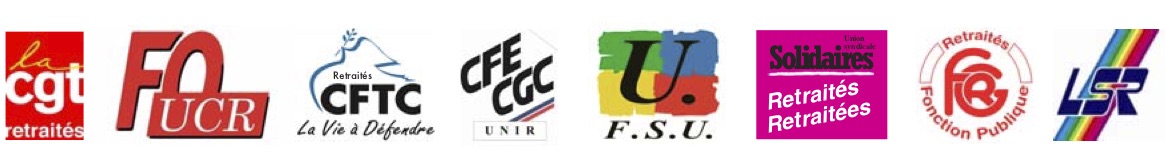 Toutes et tous à Paris le 2 décembre 2021Le 1er octobre une nouvelle fois ce sont des milliers de retraités qui, dans l’unité, se sont rassemblés dans 164 rassemblements et manifestations pour exiger l’augmentation de leurs pensions de retraite, le maintien et le développement de la protection sociale et des services publics.Face à un gouvernement et un patronat qui restent sourds à leurs exigences sociales,les retraités restent déterminés à agir.Pour :L’augmentation immédiate des pensions de base et complémentaire et indexation sur l’évolution des salaires.La défense de notre système de santé, de retraite, portée par une Sécurité sociale financée par les cotisations sociales et basée sur la solidarité intergénérationnelle.La défense et le développement des services publics de proximité sous contrôle et maîtrise publique.La défense de nos libertés individuelles et collectives.Le Président de la République, son gouvernement et le patronat doivent enfin entendre les retraités.Les retraités ne lâcheront rien, ils veulent gagner !_  _  _  _  _  _  _  _  _  _  _  _  _  _  _  _  _  _  _  _  _  _  _  _  _  _  _  _  _  _  _  _  _  _  _  _  _  _  _  _  _  _  _  _  _  _  _  _Coupon réponse à renvoyer à une des organisations ci-dessus, selon votre préférence, le plus rapidement possible afin de réserver les cars, au plus tard le 15 novembre.Nom :  .  .  .  .  .  .  .  .  .  .  .  .  .  .  .  .  .  .  Prénom :  .  .  .  .  .  .  .  .  .  .  .  .  .  .  .  .  .  .  Téléphone :  .  .  .  .  .  .  .  .  .  .  .  .  .  .  .  .  Adresse Internet (lisible...) :  .  .  .  .  .  .  .  .  .  .  .  .  .  .  .  .  .  .Je réserve  .  .  .  places dans le car pour aller à la manifestation nationale le 2 décembre.